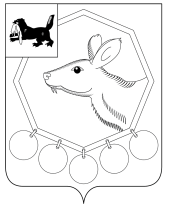                                          РОССИЙСКАЯ ФЕДЕРАЦИЯ                                            ИРКУТСКАЯ ОБЛАСТЬ     КОНТРОЛЬНО-СЧЕТНАЯ ПАЛАТА МУНИЦИПАЛЬНОГО ОБРАЗОВАНИЯ «БАЯНДАЕВСКИЙ РАЙОН»«24»  июня  2015 г.                                                                                                          № 20                           УТВЕРЖДАЮПредседательКонтрольно-счетной палатыДамбуев Ю.Ф.«24» июня 2015 г.ОТЧЕТО РЕЗУЛЬТАТАХ КОНТРОЛЬНОГО МЕРОПРИЯТИЯ«Проверка исполнения федерального законодательства в части обеспечения доли участия субъектов малого и среднего предпринимательства в государственных и муниципальных закупках»(наименование контрольного мероприятия)1. Основание для проведения контрольного мероприятия: Письмо Прокуратуры Баяндаевского района от  10.06.2015г. №7-33-2015.2. Предмет контрольного мероприятия: закупки для обеспечения государственных и муниципальных нужд.3.Проверяемый период деятельности: 2014 год, истекший период 2015 года.4. Вопросы контрольного мероприятия:4.1. Исполнение законодательства в части обеспечения доли участия субъектов малого и среднего предпринимательства в государственных и муниципальных закупках. 5. Срок проверки: с 11 по 22 июня 2015г.6. Краткая  информация об объектах контрольного мероприятия: Администрация муниципального образования «Баяндаевский район» (далее – Администрация района) является исполнительно-
распорядительным органом муниципального района, наделенным полномочиями по решению вопросов местного значения и полномочиями для осуществления отдельных государственных полномочий, переданных органам местного самоуправления федеральными законами и законами Иркутской области.Администрация района имеет следующие реквизиты: ИНН 8502000224 КПП 850201001, ОГРН 1028500602151.Проверка проведена с ведома мэра района Табинаева Анатолия Прокопьевича.Муниципальное образование «Люры» является единым экономическим, историческим, социальным, территориальным образованием, входит в состав муниципального образования «Баяндаевский район»Муниципальное образование «Люры» наделено статусом сельского поселения законом Усть-Ордынского Бурятского автономного округа от 30.12.2004г. №67-ОЗ «О статусе и границах муниципальных образований Аларского, Баяндаевского, Боханского, Нукутского, Осинского, Эхирит-Булагатского районов Усть-Ордынского Бурятского автономного округа».Обеспечение исполнительно-распорядительных и контрольных функций по решению вопросов местного значения, формирование и исполнение местного бюджета, управление и распоряжение имуществом, находящимся в муниципальной собственности согласно ст.37 Устава МО «Люры» осуществляет администрация муниципального образования «Люры» (далее администрация поселения), возглавляемая главой МО «Люры». Администрация МО «Люры» имеет следующие реквизиты: ИНН 8502003151, КПП 850201001, ОГРН 1068506001090.Проверка проведена с ведома главы поселения Буентаевой Альбины Вячеславовны.Муниципальное образование «Покровка» является единым экономическим, историческим, социальным, территориальным образованием, входит в состав муниципального образования «Баяндаевский район».Обеспечение исполнительно-распорядительных и контрольных функций по решению вопросов местного значения в интересах населения Поселения, формирование и исполнение местного бюджета, управление и распоряжение имуществом, находящимся в муниципальной собственности согласно ст. 37 Устава МО «Покровка» осуществляет администрация муниципального образования «Покровка» (далее администрация поселения), возглавляемая  главой МО «Покровка».  Администрация МО «Покровка» имеет следующие реквизиты: ИНН 8502003200, КПП 850301001, ОГРН 1068506001068.Проверка проведена с ведома главы поселения Мешкова Трофима Викторовича.Муниципальное образование «Ользоны» является единым экономическим, историческим, социальным, территориальным образованием, входит в состав муниципального образования «Баяндаевский район».Обеспечение исполнительно-распорядительных и контрольных функций по решению вопросов местного значения в интересах населения Поселения, формирование и исполнение местного бюджета, управление и распоряжение имуществом, находящимся в муниципальной собственности согласно ст.37 Устава МО «Ользоны» осуществляет администрация муниципального образования «Ользоны» (далее администрация поселения), возглавляемая главой МО «Ользоны».Администрация МО «Ользоны» имеет следующие реквизиты: ИНН 8502003169 КПП 850201001, ОГРН 1068506001101.Проверка проведена с ведома главы поселения Имеева Анатолия Мантотовича.Муниципальное образование «Нагалык» является единым экономическим, историческим, социальным, территориальным образованием, входит в состав муниципального образования «Баяндаевский район».Обеспечение исполнительно-распорядительных и контрольных функций по решению вопросов местного значения в интересах населения Поселения, формирование и исполнение местного бюджета, управление и распоряжение имуществом, находящимся в муниципальной собственности согласно ст. 36 Устава МО «Нагалык» осуществляет администрация муниципального образования «Нагалык» (далее администрация поселения), возглавляемая главой МО «Нагалык».Администрация МО «Нагалык» имеет следующие реквизиты: ИНН 8502003190 КПП 850201001, ОГРН 1068506001013.Проверка проведена с ведома главы поселения Емнуева Германа Гавриловича.Муниципальное образование «Баяндай» является единым экономическим, историческим, социальным, территориальным образованием, входит в состав муниципального образования «Баяндаевский район».Обеспечение исполнительно-распорядительных и контрольных функций по решению вопросов местного значения в интересах населения Поселения, формирование и исполнение местного бюджета, управление и распоряжение имуществом, находящимся в муниципальной собственности согласно ст. 37 Устава МО «Баяндай» осуществляет администрация муниципального образования «Баяндай» (администрация поселения), возглавляемая главой МО «Баяндай». Администрация МО «Баяндай» имеет следующие реквизиты: ИНН 8502003176 КПП 850201001, ОГРН 1068506001112.Проверка проведена с ведома главы поселения Борхонова Андрея Анатольевича.Проверка проведена в соответствии с Порядком взаимодействия между прокуратурой Баяндаевского района и контрольно-счетной палатой МО «Баяндаевский район» от 28.09.2009г.В ходе проверки выявлено:В муниципальных образованиях «Баяндай», «Покровка», «Люры», «Нагалык», «Ользоны» в проверяемом периоде при осуществления закупок для обеспечения муниципальных нужд контракты и договоры с субъектами малого и среднего предпринимательства не заключались.Администрацией муниципального образования «Баяндаевский район» в 2014 году также не заключались контракты и договоры с субъектами малого и среднего предпринимательства.В 2015 году Администрацией района заключены муниципальные контракты с ООО «Перспектива-Авто» на оказание услуг по отлову, транспортировке и передержке безнадзорных собак от 06.04.2015г. №2,  стоимость контракта составила 319675,00 рублей и от 15.04.2015г. №3, стоимость контракта составила 290000,00 рублей. Указанные контракты в данный момент находится в стадии исполнения. При размещении заказов нарушений Федерального закона от 05.04.2013г. №44-ФЗ «О контрактной системе в сфере закупок товаров, работ, услуг для обеспечения государственных и муниципальных нужд» не выявлено заявки от субъектов малого и среднего предпринимательства не поступают (за исключением указанного выше).ВыводыПри проверке использования средств нарушений не выявлено, предоставленная отчетность достоверна.Перечень законов и иных нормативных правовых актов, исполнение которых проверено в ходе контрольного мероприятия:Бюджетный кодекс Российской Федерации.Федеральный закон от 05.04.2013 №44-ФЗ «О контрактной системе в сфере закупок товаров, работ, услуг для обеспечения государственных и муниципальных нужд».Инспектор                                                                            	Ходоева М.А.